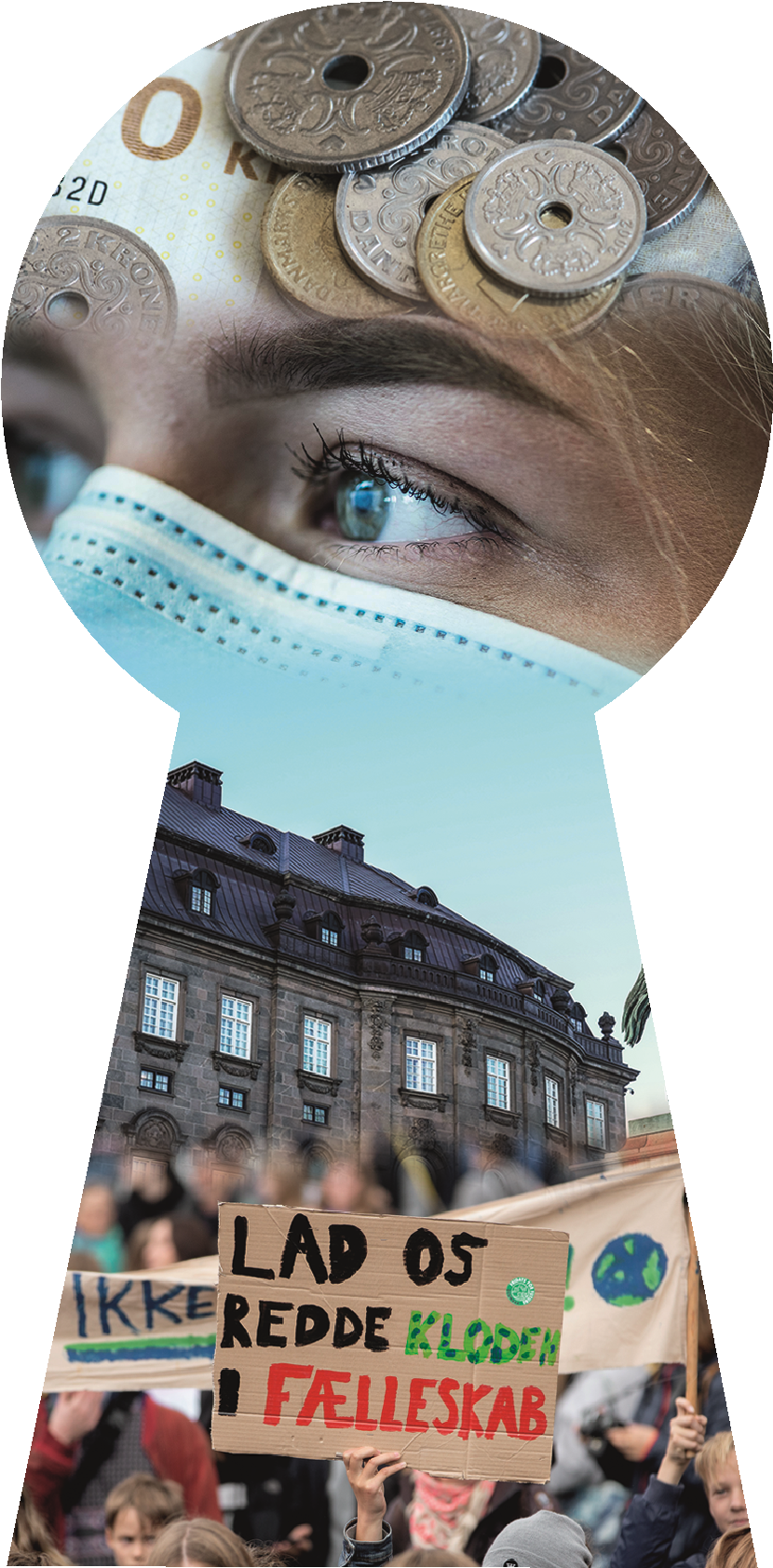 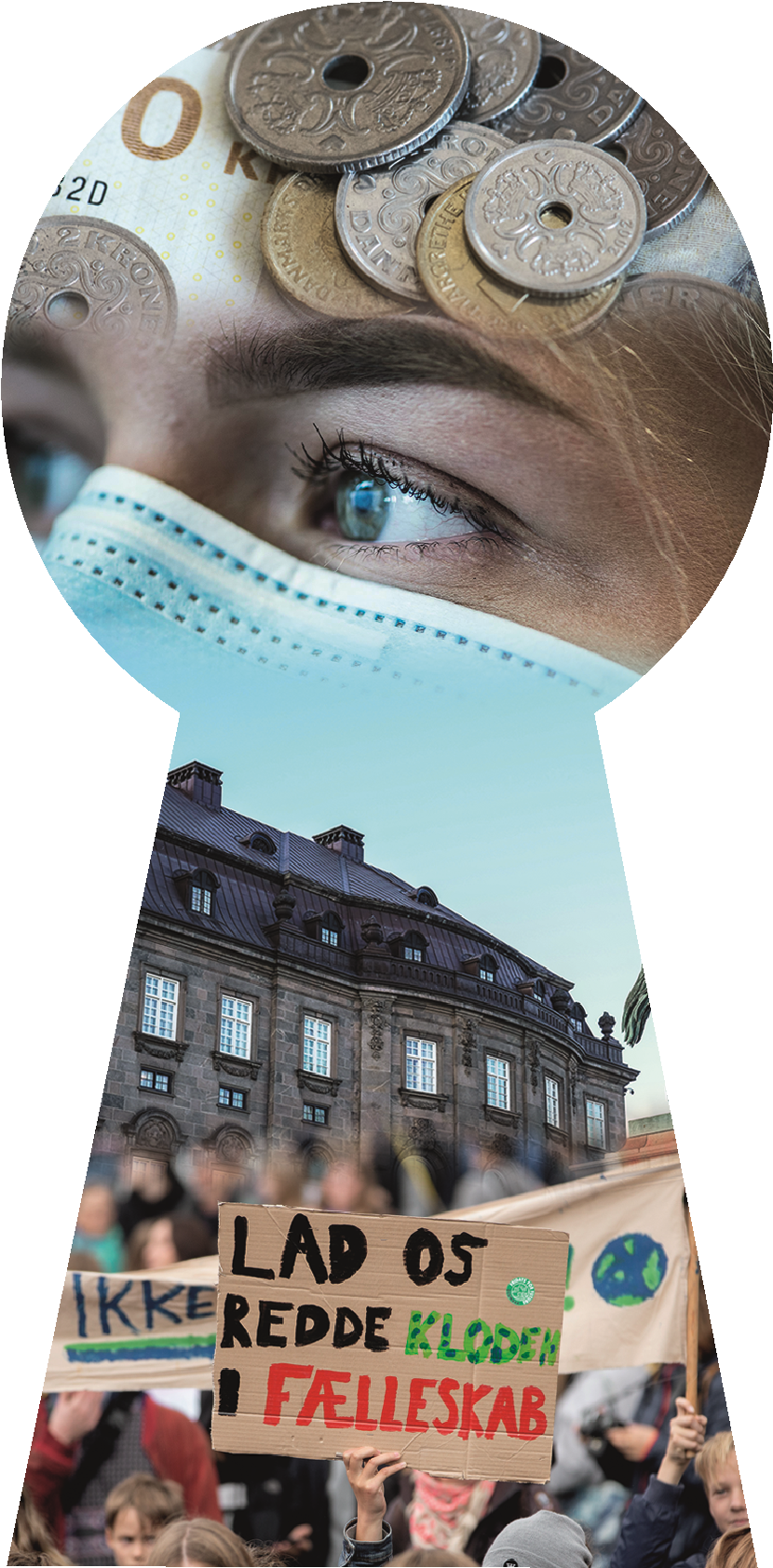 Undervisningsforløbet: Medborgerskab og demokratiUndervisningsforløbet ”Medborgerskab og demokrati” er det fjerde undervisningsforløb på samfundsfags c-niveau, som er udarbejdet i sammenhæng med Luk Samfundet Op! 4.udgave. Før arbejdet med dette forløb har eleverne først arbejdet med grundforløbstemaet ”Ung i en Corona-tid” eller ”Ligestilling mellem kønnene”. Dernæst har de arbejdet med forløb 2 og 3. Det betyder, at eleverne bl.a. har stiftet bekendtskab med sociologi og senere forventes at bruge viden om fx partier og ideologier i forløb 5, der bl.a. handler om velfærdsmodeller.      Mål i læreplanen:Undervisningsforløbet et tematisk opbygget og bevæger sig dermed på tværs af bogens kapitler og fagets discipliner. Dog er undervisningsforløbets formål, at introducerer til politologi og politologiske begreber, modeller, teorier mv. fra læreplanen herunder særligt:- politiske ideologier- de danske politiske partier- politiske beslutningsprocesser- politiske deltagelsesmuligheder- rettigheder og pligter i et demokratisk samfundKort om didaktik:Didaktisk tager undervisningsforløbet udgangspunkt i elevernes intuitioner. Det samme spørgeskema udfyldes af eleven i første og sidste modul. Idéen er, at foretage en selvevaluering over, hvorvidt der er sket en både personlig og faglig udvikling i løbet af de 10 moduler forløbet strækker sig over. Spørgsmålene drejer sig bl.a. om demokrati, ideologi og medborgerskab.Selve forløbet vil tematisk begynde med en introduktion til demokrati og det danske politiske system, for derefter at bevæge sig over ideologier, danske politiske partier, politisk kommunikation og mediernes rolle i samfundet, for at slutte med politiske deltagelse og medborgerskab, der også samler op på demokratisk dannelse for ligesom at slutte cirklen. Primært kernestof: Politikpolitiske partier i Danmark og politiske ideologierpolitiske beslutningsprocesser i Danmark i en global sammenhængpolitiske deltagelsesmuligheder, rettigheder og pligter i et demokratisk samfund, herunder ligestilling mellem kønnene.Metodekvantitativ og kvalitativ metode.Varighed:  10 moduler af 90 minutter. Faglige mål: Eleverne skal kunne:anvende og kombinere viden og kundskaber fra fagets discipliner til at redegøre for aktuelle samfundsmæssige problemer og diskutere løsninger herpåanvende viden, begreber og faglige sammenhænge fra kernestoffet til at forklare og diskutere samfundsmæssige problemer undersøge aktuelle politiske beslutninger, herunder betydningen af EU og globale forholdundersøge sammenhænge mellem relevante baggrundsvariable og sociale og kulturelle mønstreundersøge konkrete prioriteringsproblemer i velfærdssamfundetbehandle problemstillinger i samspil med andre fag demonstrere viden om fagets identitet og metoderformulere samfundsfaglige spørgsmål og indsamle, kritisk vurdere og anvende forskellige materialetyper til at dokumentere faglige sammenhængeformidle indholdet i enkle modeller, tabeller og diagrammer med brug af digitale hjælpemidler formidle faglige sammenhænge på fagets taksonomiske niveauer med anvendelse af faglige begreber argumentere for egne synspunkter på et fagligt grundlag og indgå i en faglig dialog.Materialer:  Kapitel 5, 6 og 7 i Luk Samfundet Op! 4.udgave, af Peter Brøndum & Thor Banke Hansen, Forlaget Columbus 2021. Links til film fra Luksamfundetop.dk:Hvad kendetegner det danske demokrati? https://vimeo.com/588248722/5e83ef349aPartifilm: https://luksamfundetop.dk/kapitel-1/partifilm-1-1-1-1Debatfilmen: Tillid til politikere: https://vimeo.com/582936964/0e6d526779Rettigheder og pligter: https://vimeo.com/588248804/ee44bd541eHvad betyder med- og modborgerskab? https://vimeo.com/539601464Aydin Soei om modborgerskab: https://vimeo.com/582936793/17d76037efDemokrati og medborgerskab - på luksamfundetop.dk: https://luksamfundetop.dk/kapitel-1/partifilm-1-1-1-1-1Supplerende materialer og link:  Freedom House. Hjemmeside. https://freedomhouse.org/countries/nations-transit/scores”Klager afvist i Amager Fælled-sag - grønt lys til omstridt projekt, siger bygherre”. Artikel af Christian S. N. Therkildsen på TV2 Lorry 14. december 2021. https://www.tv2lorry.dk/koebenhavn/klager-afvist-i-amager-faelled-sag-groent-lys-til-omstridt-projekt-siger-bygherreDR’s hjemmeside. Meningsmåling: https://www.dr.dk/nyheder/politik/meningsmaalingerFolketingets hjemmeside. Mandatfordelingen: https://www.ft.dk/da/medlemmer/mandatfordelingenRegeringens hjemmeside: https://www.regeringen.dk”Nu er historisk og omstridt lov vedtaget: Her er de vigtigste punkter”. Artikel af Rasmus Bragh Schulz fra Berlingske 23. februar 2021. https://www.berlingske.dk/politik/nu-er-historisk-og-omstridt-lov-vedtaget-her-er-de-vigtigste-punkterAltingets hjemmeside: https://www.altinget.dk/artikel/aeldre-og-sundhed-er-vaelgernes-vigtigste-emner-ved-kommunalvalget-se-hele-listen.Statsministeriet. Statsministerens nytårstale: https://www.stm.dk/statsministeren/taler/mette-frederiksens-nytaarstale-1-januar-2022Detektors hjemmeside: https://www.dr.dk/nyheder/detektorDanmarks Statistiks hjemmeside, Kriminalitet: https://www.dst.dk/da/Statistik/emner/sociale-forhold/kriminalitetModul Indhold Lektier og materialer 1Temaer: Politik, styreformer og sammenligning af lande1. sekvens: Indgangsundersøgelse. Lad eleverne udfylde hjælpeark 1, 2 og 3. Hemmeligt og individuelt. Indsaml dem efterfølgende og brug dem sidst i forløbet til en selvevaluering. Tag eventuelt et par af emnerne op på klassen. 2. sekvens: Lærerpræsentation.Definition af politik, politiske styreformer, diktatur, demokrati og teokrati.3. sekvens: Skriv løs i 5 minutter (individuel opgave).Hvordan tror du, din dag vil være, hvis du befandt dig i et land med diktatur?4. sekvens: Læs op! (i grupper eller på klassen). Start i grupper og slut af med, at elever læser (frivilligt) op for klassen.Eventuelt pause, brainbreak eller lignende!5. sekvens: Fælles opsamling på klassen. Mindmap eller Brainstorm: Hvordan tror vi, at livet er i et land med diktatur? 6. sekvens: Udfyld hjælpeark 4 (gruppearbejde med fælles opsamling). Sammenlign styreformerne diktatur, autokrati og demokrati og lande med forskellige styreformer. Sørg for, at eleverne undersøger forskellige lande så vidt, det er muligt. Lad grupperne holde oplæg og lav en fælles opsamling. Lektie:  Eleverne læser til dette modul s.121-122 i Luk Samfundet Op! 4.udgave. Brug fx: Freedom House  https://freedomhouse.org/countries/nations-transit/scoresHjælpeark 1, 2, 3, 4, Modul Indhold Lektier og materialer 2Temaer: Repræsentativt og direkte demokrati1. sekvens: Lærerpræsentation. Repræsentativt og direkte demokrati.2. sekvens: Udfyld hjælpeark 5 (gruppearbejde med fælles opsamling). Demokratiformer og det danske demokrati.3. sekvens: Lærerpræsentation. Demokratiopfattelser.4. sekvens: Udfyld hjælpeark 6 (gruppearbejde med fælles opsamling). Demokratiopfattelser og det danske demokrati.5. sekvens: Lærerpræsentation. Dahls 5 kriterier.6. sekvens: Udfyld hjælpeark 7 (gruppearbejde med fælles opsamling). Dahls fem kriterier og det danske demokrati.Eventuelt pause, brainbreak eller lignende!Temaer: Magt og politik i det danske demokrati7. sekvens: Lærerpræsentation. Private og offentlige anliggender.8. sekvens: Udfyld hjælpeark 8 (gruppearbejde med fælles opsamling). Private og offentlige anliggender.9. sekvens: Lærerpræsentation. Eastons model, magt og politik, magtbegreber.10. sekvens: Casearbejde i grupper med fælles opsamling: byggeri på Amager Fælled. Brug Eastons model (hjælpeark 9) og magtbegreber (hjælpeark 10).11. sekvens: Lærerpræsentation. Magtens tredeling i Danmark12. sekvens: Udfyld hjælpeark 11 (gruppearbejde med oplæg og fælles opsamling). Tag fx udgangspunkt i sammenligningen af lande fra hjælpeark 4. Undersøg magtdelingen i landene.Lektie:  s.122-128 (til 2. spalte, hvor sætningen starter med: ”I USA har Kongressen …”) i Luk Samfundet Op! 4.udgave. Hjælpeark 5, 6, 7, 8, 9, 10, 11Link: ”Klager afvist i Amager Fælled-sag - grønt lys til omstridt projekt, siger bygherre”. Artikel af Christian S. N. Therkildsen på TV2 Lorry 14. december 2021. https://www.tv2lorry.dk/koebenhavn/klager-afvist-i-amager-faelled-sag-groent-lys-til-omstridt-projekt-siger-bygherreModul Indhold Lektier og materialer 3Tema: Negativ parlamentarisme i Danmark 1. sekvens: Lærerpræsentation af:- Parlamentarisme og præsidentielt system.- Negativ parlamentarisme- Den parlamentariske styringskæde 2. sekvens: Diskussion: Hvad kendetegner det danske demokrati? Brug film og hjælpeark 12.Tema: Borgerne i det danske demokrati3. sekvens: Lærerpræsentation. Politisk deltagelse.4. sekvens: Udfyld rækken Borgerne i hjælpeark 13 (gruppearbejde med fælles opsamling). Tema: Folketinget i det danske demokrati5. sekvens: Lærerpræsentation. Folketinget, valgmåder og grupper i Folketinget.6. sekvens: Udfyld rækken Folketinget i hjælpeark 13 (gruppearbejde med fælles opsamling). Tema: Regeringen i det danske demokrati7. sekvens: Lærerpræsentation. Regeringens rolle og regeringstyper.8. sekvens: Udfyld rækken Regeringen i hjælpeark 13 (gruppearbejde med fælles opsamling).Tema: Lovgivning i det danske demokrati9. sekvens: Lærerpræsentation. Lovgivningsprocessen og lovgivningens faser.10. sekvens: Casearbejde: Undersøg en lovs tilblivelse. Tag udgangspunkt i en aktuel lov fx epidemiloven.11. sekvens: Fælles opsamling på den parlamentariske styringskæde.Lektie:  s.128-137 (fra 2. spalte, hvor sætningen starter med: ”I USA har Kongressen …”) i Luk Samfundet Op! 4.udgave. Hjælpeark: 12, 13 Links:Film: Hvad kendetegner det danske demokrati? 
https://vimeo.com/588248722/5e83ef349aDR’s hjemmeside. Meningsmåling:
https://www.dr.dk/nyheder/politik/meningsmaalingerFolketingets hjemmeside. Mandatfordelingen:
https://www.ft.dk/da/medlemmer/mandatfordelingenRegeringens hjemmeside:
https://www.regeringen.dk”Nu er historisk og omstridt lov vedtaget: Her er de vigtigste punkter”. Artikel af Rasmus Bragh Schulz fra Berlingske 23. februar 2021.
https://www.berlingske.dk/politik/nu-er-historisk-og-omstridt-lov-vedtaget-her-er-de-vigtigste-punkterModul Indhold Lektier og materialer 4Temaer: Ideologier og partier 1. sekvens: Indgangsundersøgelse. Lad eleverne udfylde hjælpeark 14. Hemmeligt og individuelt. Indsaml dem efterfølgende og brug dem sidst i modulet. 2. sekvens: Lærerpræsentation. Præsentér ideologibegrebet.3. sekvens: Lærerpræsentation. Præsentér liberalisme.4. sekvens: Udfyld kolonnen: Liberalisme i hjælpeark 15 (gruppearbejde med oplæg og fælles opsamling)5. sekvens: Lærerpræsentation. Præsentér konservatisme.6. sekvens: Udfyld kolonnen: Konservatisme i hjælpeark 15 (gruppearbejde med oplæg og fælles opsamling)7. sekvens: Lærerpræsentation. Præsentér socialisme.8. sekvens: Udfyld kolonnen: Socialisme i hjælpeark 15 (gruppearbejde med oplæg og fælles opsamling)9. sekvens: Sammenlign hjælpeark 14 og 15 (individuelt og fælles opsamling). Lav eventuelt refleksionsgrupper i klassen efter ideologiske orienteringer.10. sekvens: Undersøg partiernes ideologier (gruppearbejde med oplæg og fælles opsamling)
Se partifilm for partierne Liberal Alliance, Konservative, Enhedslisten og Venstre på: https://luksamfundetop.dk/kapitel-1/partifilm-1-1-1-1Udfyld rækkerne for partierne i hjælpeark 16.Lektie:  Eleverne læser til dette modul s.100-106 i Luk Samfundet Op! 4.udgave. Hjælpeark 14, 15, 16Link:Se partifilm for partierne Liberal Alliance, Konservative, Enhedslisten og Venstre på: https://luksamfundetop.dk/kapitel-1/partifilm-1-1-1-1Modul Indhold Lektier og materialer 5Tema: Ideologiske forgreninger og partier1. sekvens: Lærerpræsentation. Præsentér socialliberalisme, socialkonservatisme og nationalkonservatisme.2. sekvens: Udfyld hjælpeark 17 (gruppearbejde med oplæg og fælles opsamling)3. sekvens: Se partifilm for partierne Radikale Venstre og Dansk Folkeparti på: https://luksamfundetop.dk/kapitel-1/partifilm-1-1-1-1. Og udfyld rækkerne for partierne i hjælpeark 16 (gruppearbejde med oplæg og fælles opsamling).4. sekvens: Lærerpræsentation. Præsentér revolutionær og reformistisk socialisme, socialdemokratisme og neoliberalisme.5. sekvens: Udfyld hjælpeark 18 (gruppearbejde med oplæg og fælles opsamling)6. sekvens: Se partifilm for partierne Socialdemokraterne, Liberal Alliance og SF på: https://luksamfundetop.dk/kapitel-1/partifilm-1-1-1-1. Og udfyld rækkerne for partierne i hjælpeark 16 (gruppearbejde med oplæg og fælles opsamling).7. sekvens: Lærerpræsentation. Præsentér grønne ideologier, chauvinistisk nationalisme og mangfoldig nationalisme.8. sekvens: Udfyld hjælpeark 19 (gruppearbejde med oplæg og fælles opsamling)9. sekvens: Undersøg de resterende partier i Folketinget (gruppearbejde med oplæg og fælles opsamling)
Find partiernes hjemmesider. Undersøg deres mærkesager, principprogram og politik for ideologiske synspunkter.
Udfyld rækkerne for partierne i hjælpeark 16.10. sekvens: Sammenlign hjælpeark 14, 15, 16, 17, 18 og 19 (individuelt og fælles opsamling). Skab overblik over ideologierne og elevernes ideologiske holdninger. Inddel fx eleverne efter ideologiske orienteringer og lad dem sammenligne holdninger til de mange ideologier. Ekstra tema: Politiske strømninger og dansk politik11. sekvens: Lærerpræsentation. Præsentér populisme og identitetspolitik.12. sekvens: Undersøg populisme og identitetspolitik (gruppearbejde med oplæg og fælles opsamling). Brug hjælpeark 20.Lektie:  s.106-110 i Luk Samfundet Op! 4.udgave. Inddrag eventuelt populisme og identitetspolitik s.110-112. Hjælpeark 16, 17, 18, 19 (eventuelt 20)Link:Se partifilm for partierne Radikale Venstre, Dansk Folkeparti, Socialdemokraterne, Liberal Alliance og SF på: https://luksamfundetop.dk/kapitel-1/partifilm-1-1-1-1Modul Indhold Lektier og materialer 6Tema: Vælgeradfærd1. sekvens: Lærerpræsentation. Præsentér Kerne- og marginalvælgere.2. sekvens: Undersøg vælgervandringer (gruppearbejde med oplæg og fælles opsamling). Brug hjælpeark 21 og vælgervandringer fx på DR’s hjemmeside. Tag udgangspunkt i samme parti.
3. sekvens: Lærerpræsentation. - Perspektivér med flere vælgertyper.- Præsentér Downs model og fokusér på vælgerne.- Præsentér egotropiske og sociotropiske vælgere.4. sekvens: Undersøg vælgernes dagsorden (gruppearbejde med oplæg og fælles opsamling)
Brug hjælpeark 22 og vælgernes dagsorden fx Altingets hjemmeside.Tema: Partiadfærd5. sekvens: Lærerpræsentation. - Klassepartier og catch all-partier - Fordelingspolitik og værdipolitik- Rød og blå blok- Downs model med fokus på partiadfærd6. sekvens: Undersøg partiernes mærkesager (gruppearbejde med oplæg og fælles opsamling)
- Brug hjælpeark 23 og inddel eleverne i grupper, der analyserer et parti hver. 
- Find partiernes mærkesager på deres hjemmesider
- Analysér partiets mærkesager ved hjælp af hjælpeark 24.
- Fælles opsamling. Brug eventuelt hjælpeark 23. 7. sekvens: Lærerpræsentation. - Molins model8. sekvens: Undersøg partiernes mærkesager et for et ud fra Molins model (gruppearbejde med oplæg og fælles opsamling). Brug hjælpeark 26.9. sekvens: Undersøg Statsministerens seneste nytårstale ud fra Molins model (gruppearbejde med oplæg og fælles opsamling). Brug Statsministerens nytårstale og hjælpeark 26.Lektie:  s.112-120 i Luk Samfundet Op! 4.udgave. Hjælpeark 21, 22, 23, 24, 25, 26Link:DR’s hjemmeside med seneste vælgervandringer: https://www.dr.dk/nyheder/politik/meningsmaalingerAltingets hjemmeside: https://www.altinget.dk/artikel/aeldre-og-sundhed-er-vaelgernes-vigtigste-emner-ved-kommunalvalget-se-hele-listen.Statsministeriet. Statsministerens nytårstale: https://www.stm.dk/statsministeren/taler/mette-frederiksens-nytaarstale-1-januar-2022Modul Indhold Lektier og materialer 7Tema: Er medierne den fjerde statsmagt?1. sekvens: Medieanalyse: Undersøg, hvilke medier du benytter, og hvordan du bruger medier (individuelt). Brug hjælpeark 26.2. sekvens: Lærerpræsentation. Statsmagter og mediernes rolle i demokratiet.3. sekvens: Gennemgå hjælpeark 26 og undersøg, hvordan de medier, du benytter, har en rolle i demokratiet (individuelt og fælles opsamling)4. sekvens: Lærerpræsentation. Medieret kommunikation. de fem nyhedskriterier og medialisering5. sekvens: Gennemgå hjælpeark 26. Undersøg, hvordan de medier, du benytter (individuelt og fælles opsamling).Tema: Danskernes medieforbrug6. sekvens: Gennemgå danskernes diagrammer for danskernes medieforbrug (klasse). Vis, hvordan man læser et diagram.7. sekvens: Lærerpræsentation. Model for nyhedsformidling via klassiske massemedier og model for kommunikation på sociale medier8. sekvens: Inspiration til diskussion (klasse)Se debatfilm: https://vimeo.com/582936964/0e6d526779Diskuter, hvordan Internettet og sociale medier påvirker samfundetTema: Medierne og politik9. sekvens: Lærerpræsentation. Den politiske dagsorden.10. sekvens: Inspiration til diskussion (klasse)11. sekvens: Lærerpræsentation. Spin. Priming. Framing. 12. sekvens: Undersøg politisk kommunikation (gruppearbejde, fremlæggelse og fælles opsamling). Brug hjælpeark 27, 28 og fx Detektors hjemmeside.13. sekvens: Undersøg om der er spin, priming og framing i Statsministerens seneste nytårstale (gruppearbejde og fælles opsamling). Brug Statsministeriets hjemmeside og hjælpeark 28Lektie:  s.152-160 i Luk Samfundet Op! 4.udgave. Hjælpeark 26, 27, 28Link:Debatfilm på luksamfundetop.dk: https://vimeo.com/582936964/0e6d526779Detektors hjemmeside:
https://www.dr.dk/nyheder/detektor
Statsministeriets hjemmeside: https://www.stm.dk/statsministeren/taler/mette-frederiksens-nytaarstale-1-januar-2022Modul Indhold Lektier og materialer 8Tema: Politisk deltagelse og demokratisk dialog1. sekvens: Se instruktionsfilmen: Hvad er forskellen på sociale medier og traditionelle nyhedsmedier? På Luksamfundetop.dk2. sekvens: Lærerpræsentation. - model for kommunikation mellem befolkning og politikere- Habermas’ fire kriterier- grafik om danskernes vurdering af gruppers troværdighed- grafik om holdningen til tonen på sociale medier3. sekvens: Undersøg en politisk debat på sociale medier (gruppearbejde, fremlæggelse og fælles opsamling)
- Find en politisk debat på et socialt medie
- Brug hjælpeark 29 og 30 til at undersøge debatten4. sekvens: Inspiration til diskussion: Tillid til politikere (klassediskussion). Se debatfilmen på luksamfundetop.dk: https://vimeo.com/589821183/0c0c4860a0Tema: Mediernes roller i et demokrati5. sekvens: Se instruktionsfilmen: Hvad er mediernes rolle i demokratiet? Luksamfundetop.dk: Link: https://vimeo.com/5579759806. sekvens: Lærerpræsentation. Model for mediernes forskellige roller i demokratiet  7. sekvens: Undersøg forskellige typer medier (gruppearbejde, fremlæggelse og fælles opsamling). Find eksempler, hvor medier spiller forskellige roller i det danske demokrati
- Brug hjælpeark 318. sekvens: Debat: Hvad bør mediernes rolle være i Danmark? (gruppearbejde, fremlæggelse og fælles opsamling)
Lav et debatindlæg fx på video eller på skrift, hvor I argumenterer for det, som I synes er væsentligt ved medierne i det danske demokrati. 
Forsøg at leve op til Habermas’ fire kriterier og inddrag viden om medierne fra samfundsfagstimerneLektie:  s.160-166 i Luk Samfundet Op! 4.udgave. Hjælpeark 29, 30, 31Link:Instruktionsfilmen: Hvad er forskellen på sociale medier og traditionelle nyhedsmedier? På Luksamfundetop.dkLink: https://vimeo.com/563198697Instruktionsfilmen: Hvad er mediernes rolle i demokratiet? Luksamfundetop.dk:Link: https://vimeo.com/557975980Debatfilmen: Tillid til politikere; på luksamfundetop.dk: Link: https://vimeo.com/589821183/0c0c4860a0Modul Indhold Lektier og materialer 9Tema: Statsborger, medborger og modborger1. sekvens: Lærerpræsentation: Rettigheder og pligter2. sekvens: Inspiration til diskussion: Hvor går grænsen for rettigheder og pligter? (klassediskussion) Se debatfilmen: ”Rettigheder og pligter” på luksamfundetop.dk. 3. sekvens: Lærerpræsentation: Statsborger, medborger og modborger.4. sekvens: Se film på Luksamfundetop.dk:Hvad betyder med- og modborgerskab? https://vimeo.com/539601464Aydin Soei om modborgerskab: https://vimeo.com/582936793/17d76037ef5. sekvens: Fælles brainstorm. Sæt ord på! Brainstorm over, hvad I forbinder med en:- Statsborger i Danmark- Medborger i Danmark- Modborger i DanmarkTema: Foreningsdanmark6. sekvens: Lærerpræsentation. Foreningsdanmark, civilsamfundet, græsrodsbevægelser, interesseorganisationer 7. sekvens: Individuel brainstorm over, alle de foreninger du er eller har været med i. Og sæt ord på, hvad de har betydet for dig (individuelt med fælles opsamling).8. sekvens: Inspiration til diskussion: Hvordan hænger medborgerskab sammen med foreningsdanmark? (klassediskussion)Tema: Retssystemet, medborgere og modborgere9. sekvens: Lærerpræsentation. Retssamfundet, demokrati, domstole, menneskerettigheder, retssystemet.10. sekvens: Opsummér og sammenlign statsborgerskab, medborgerskab og modborger (gruppearbejde og fælles opsamling). Brug hjælpeark 32Lektie:  s.140-146 i Luk Samfundet Op! 4.udgave. Hjælpeark 32Link til film på luksamfundetop.dk:- Rettigheder og pligter: https://vimeo.com/588248804/ee44bd541e- Hvad betyder med- og modborgerskab? https://vimeo.com/539601464- Aydin Soei om modborgerskab: https://vimeo.com/582936793/17d76037efDanmarks Statistiks hjemmeside, Kriminalitet. link:
https://www.dst.dk/da/Statistik/emner/sociale-forhold/kriminalitetModul Indhold Lektier og materialer 10Tema: Deltagelse og medborgerskab1. sekvens: Lærerpræsentation: Eksempler på medborgere. Fire M-ord2. sekvens: Redegør for de fire M-ord og sæt dem i forbindelse med demokratiopfattelserne konkurrencedemokrati og deltagelsesdemokrati (gruppearbejde og fælles opsamling). Brug hjælpeark 333. sekvens: Lærerpræsentation: Opsummér medborger og modborger.4. sekvens: Undersøg partiernes holdninger til demokrati, medborgerskab og modborgerskab (del eventuelt grupperne op efter partier, fremlæggelse og fælles opsamling).Link til partifilm på luksamfundetop.dk:
https://luksamfundetop.dk/kapitel-1/partifilm-1-1-1-1-1. Brug hjælpeark 345. sekvens: Udgangsundersøgelse: Undersøgelse: 
Udfyld individuelt og hemmeligt hjælpeark 35, 36 og 37.6. sekvens: Uddel hjælpeark 1, 2 og 3 – som blev indsamlet i første modul. Sammenlign hjælpeark:
1 og 35, 
2 og 36, 
3 og 37 
Hvad ser du? Fælles opsamling. Diskutér holdningsændringer, sammenfald og lignende,Lektie:  s.146-151 i Luk Samfundet Op! 4.udgave. Hjælpeark 33, 34, 35, 36, 37

Link til partifilm: partiernes holdninger til demokrati og medborgerskab - på luksamfundetop.dk:
https://luksamfundetop.dk/kapitel-1/partifilm-1-1-1-1-1